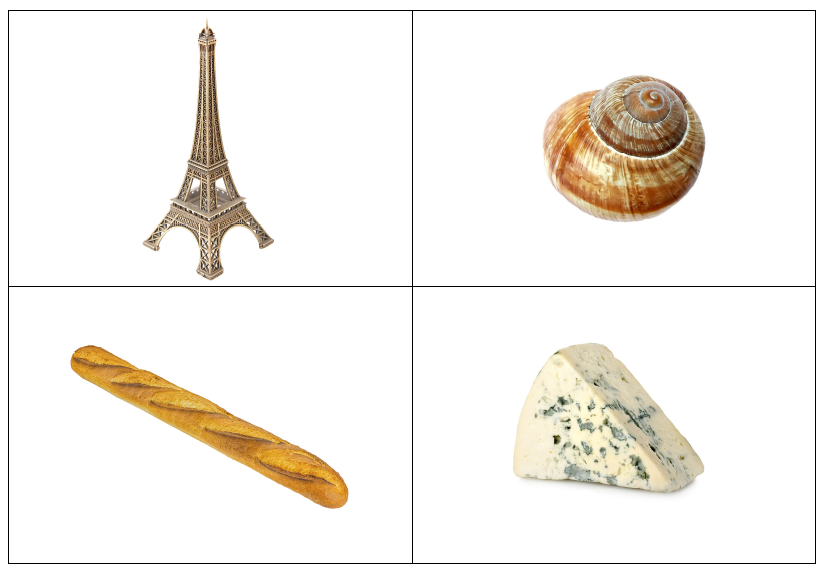 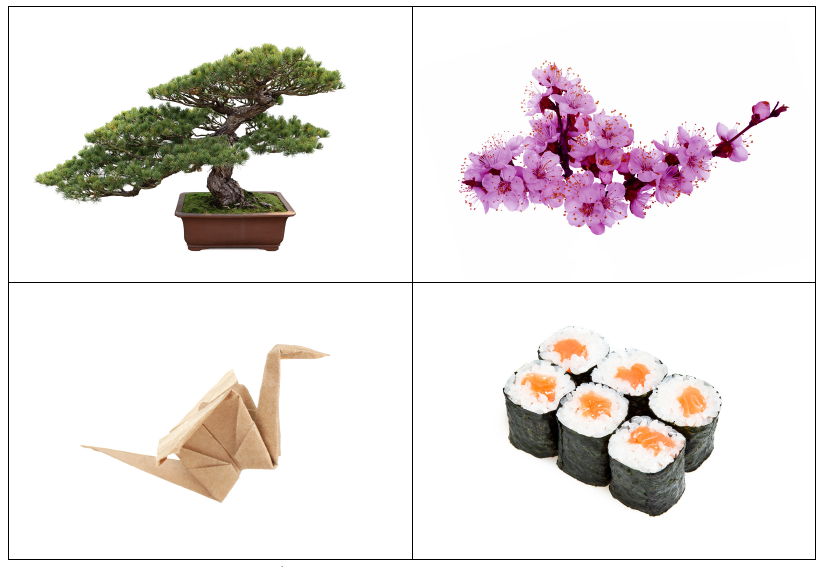 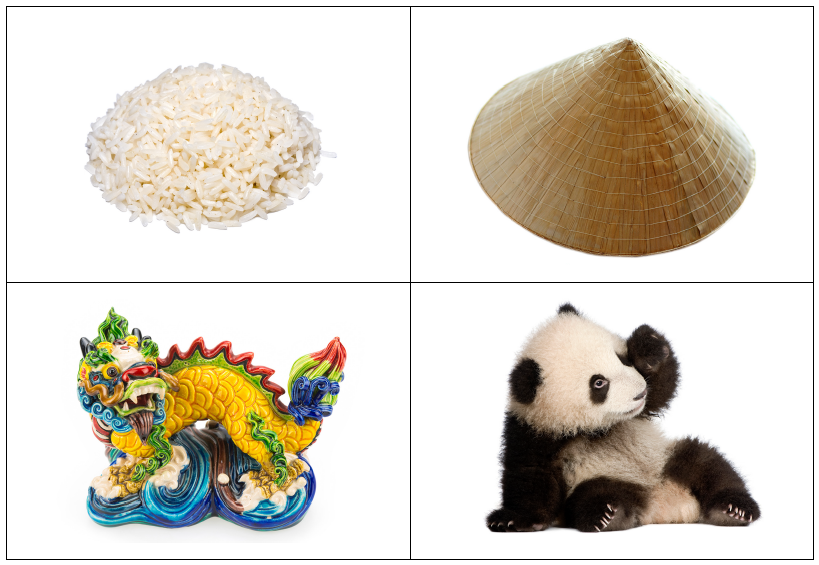 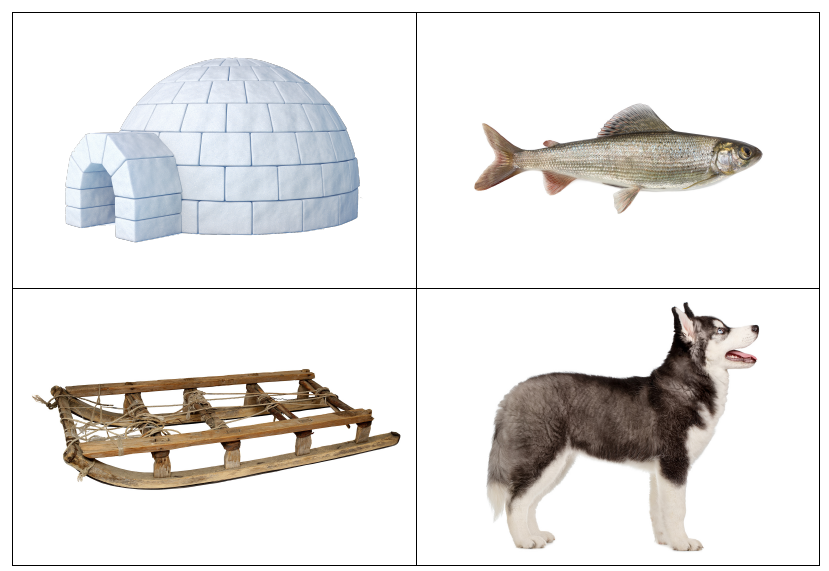 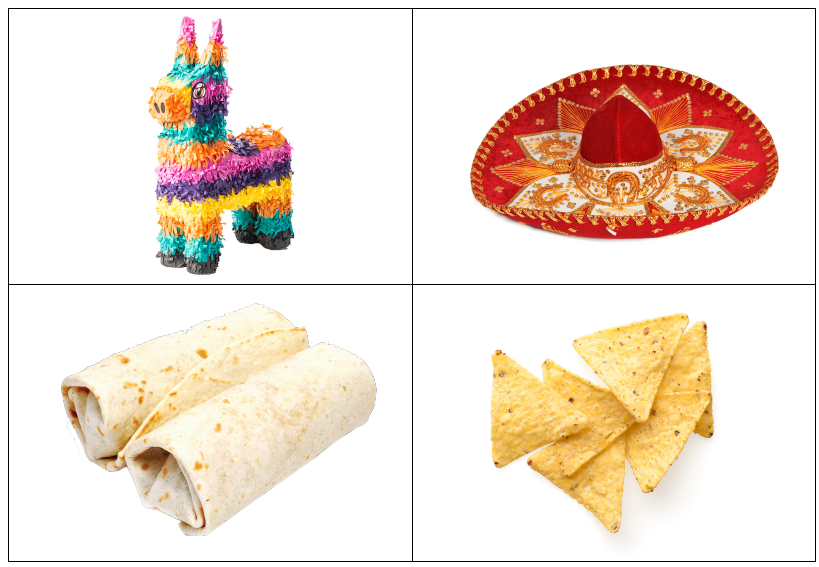 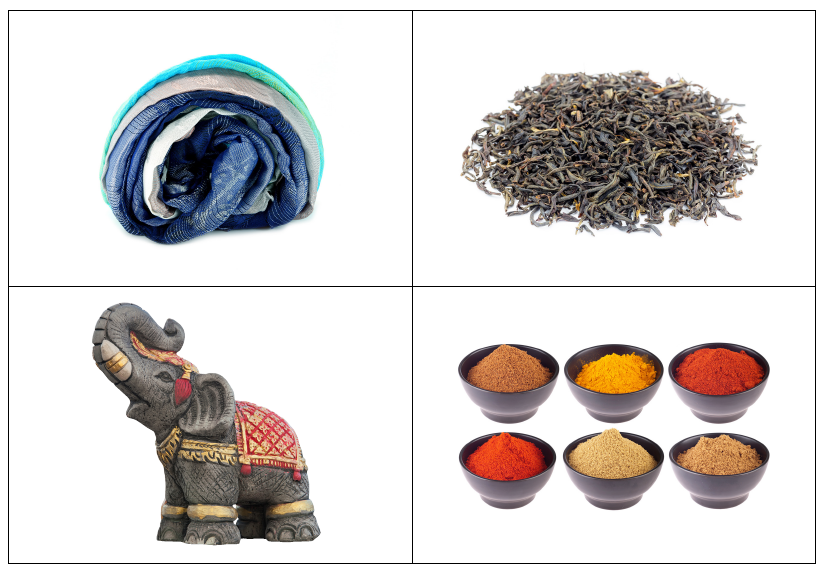 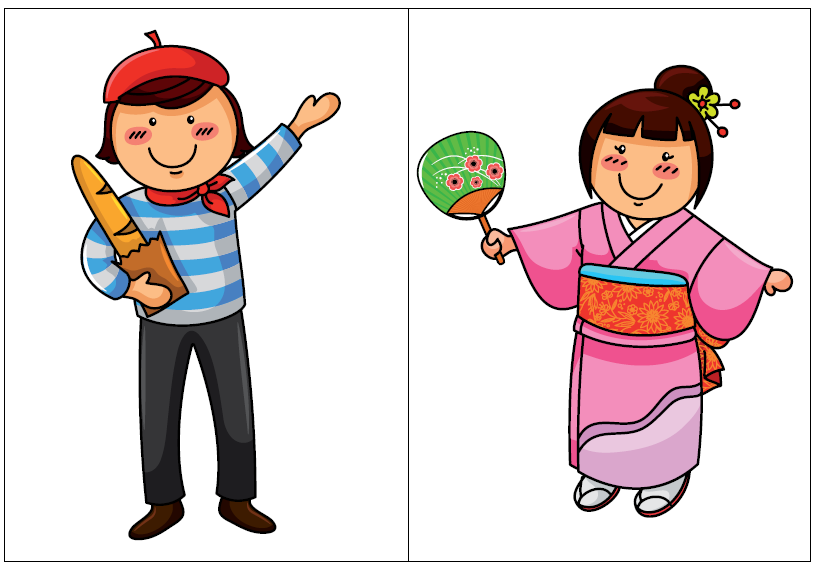 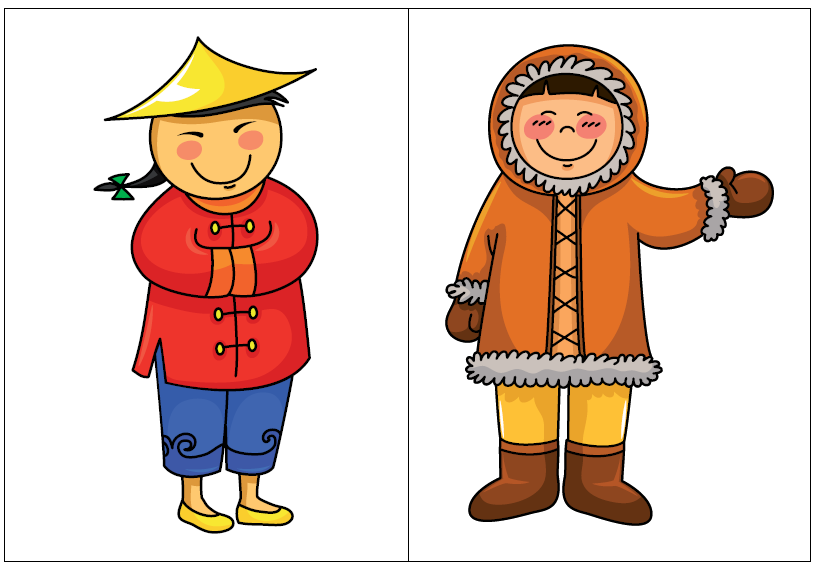 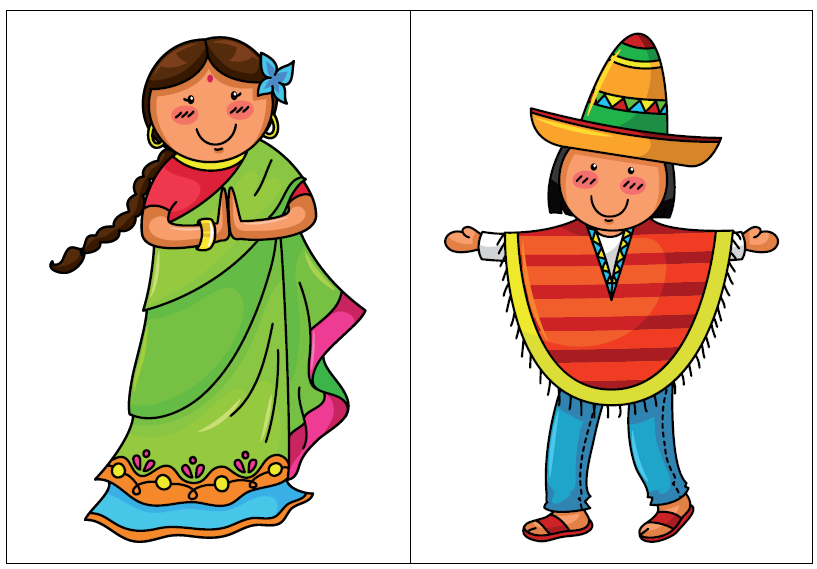       materiały Bliżej Przedszkola